新規会員登録申込書（クラブ→協会）公益財団法人神奈川県スキー連盟御中　　　（入会・移籍入会用）　　　　　年　　月　　日　　　　　　　　　 協会御中　　　　　　　　　スキークラブ　　　コードNo.　　　　　   担当者氏名：　　　　　　　　　　次の通り会員登録を致します。　　　　連絡先：　　　　　　　　　　　　※メールアドレスか携帯番号　　　　　　　　　　　　　　　　　　　　　　　　　　　　　　　　をご記入ください１．SAK関係団体登録料・各種申請料　※準指検定料に正指検定分は混ぜないでください。新規SAK団体登録料（初回のみ）＠20,000協会団体登録料②バッジテスト@10,000件③　円バッジテスト  ※3～5級のみ実施の場合 @3,000件④円ジュニアテスト@3,000件⑤ 円スノーボードバッジテスト@10,000件⑥ 円クロスカントリーバッジテスト@10,000件⑦ 円合　計　=　①　～　⑦合　計　=　①　～　⑦円円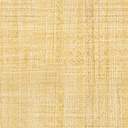 